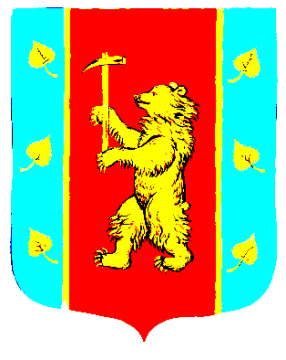 Администрация Кузнечнинского городского поселения Приозерского муниципального района Ленинградской областиП О С Т А Н О В Л Е Н И Е от «07» ноября 2023 года  №498_В соответствии с Указом Президента Российской Федерации от 07.05.2012 № 601 «Об основных направлениях совершенствования системы государственного управления»,  Федеральным законом от 27 июня 2010 года №210-ФЗ «Об организации государственных и муниципальных услуг, Федеральным законом от 06.10.2003 № 131-ФЗ «Об общих принципах организации местного самоуправления в Российской Федерации», на основании Устава Кузнечнинского городского поселения Приозерского муниципального района Ленинградской области администрация Кузнечнинского городского поселения Приозерского муниципального района Ленинградской областиПОСТАНОВЛЯЕТ:1. Внести в Административный регламент по предоставлению муниципальной услуги «Выдача разрешений на проведение работ по сохранению объектов культурного наследия муниципального значения», утвержденный постановлением администрации от 01.11.2022 №238, следующие изменения:1.1. В пункте 2.2. исключить:- после слов «1) при личной явке:» слова «в ОМСУ;»;- после слов «2) без личной явки:» слова «почтовым отправлением в ОМСУ;»;- после слов «1) посредством ПГУ ЛО/ЕПГУ» слова «- в ОМСУ,»;- после слов «2) по телефону» слова «- в ОМСУ,»;- слова «3) посредством сайта ОМСУ - в ОМСУ.»;- в предпоследнем абзаце слова «в ОМСУ или».1.2. В пункте 2.3. исключить:- после слов «1) при личной явке:» слова «в ОМСУ;».1.3. В пункте 2.6.5. исключить:- после слов «Заявитель (представитель заявителя) расписывается в заявлении в присутствии» слова «специалиста Администрации либо»;- после слов «Заявитель (представитель заявителя) имеет право самостоятельно заполнить форму заявления, распечатать и представить заполненное заявление со всеми необходимыми документами» слова «в Администрацию либо». 1.4. В пункте 2.13. исключить:- после слов «Срок регистрации запроса заявителя о предоставлении муниципальной услуги составляет в ОМСУ:» слова «при личном обращении – 1 рабочий день;».1.5. В пункте 2.14.3. слово «ОМСУ» заменить словом «МФЦ».1.6. В пунктах 2.14.5 исключить слово «ОМСУ».1.7. Исключить пункт 3.2.3. 1.8. В пункте 3.2.6. после слов «Должностное лицо ОМСУ уведомляет заявителя о принятом решении с помощью указанных в заявлении средств связи,» исключить слова «выдает документ при личном обращении заявителя в ОМСУ.».1.9. В приложениях №2, №3, №4, №5 в части «Результат рассмотрения запроса прошу:» исключить слова «выдать на руки в Комитете;». 2. Опубликовать настоящее постановление на официальном сайте администрации Кузнечнинского городского поселения Приозерского муниципального района Ленинградской области www. kuznechnoe.lenobl.ru.3. Настоящее постановление вступает в силу после официального опубликования.4. Контроль за исполнением настоящего постановления оставляю за собой.Глава администрации                                                                                                Н.Н. СтанововаРазослано: дело-1; Давыдова Е.В. -1О внесении изменений в административный регламент по предоставлению муниципальной услуги «Выдача разрешений на проведение работ по сохранению объектов культурного наследия муниципального значения», утвержденный постановлением администрации от 01.11.2022 №238